Что делать с остатками отпуска, если год заканчивается?У каждого работника есть право на оплачиваемый отпуск не менее 28 календарных дней. Отпуск выше 28 дней устанавливается в определенных случаях по требованию трудового законодательства. Например, если речь идет о работе во вредных условиях труда, работе с ненормированным рабочем днем и в некоторых других случаях. Коллективным договором также может быть увеличено количество дней оплачиваемого отпуска.Отпуск можно переносить. Но работодатель не может не предоставлять работнику ежегодный оплачиваемый отпуск в течение двух лет подряд. Если отпуск превышает 28 дней, то разница в большинстве случаев может быть заменена по заявлению работника денежной компенсацией. Размер компенсации исчисляется так же, как и отпускные — исходя из среднедневного заработка сотрудника и количества дней неиспользованного отпуска.Работник может получить денежную компенсацию за неиспользованный отпуск: по письменному заявлению за ту часть отпуска, которая превышает 28 календарных дней.при увольнении;Важно: Не допускается замена денежной компенсацией основного оплачиваемого отпуска в 28 календарных дней и дополнительного отпуска за вредные условия труда. Беременные женщины и сотрудники младше 18 лет должны использовать отпуск в полном объеме.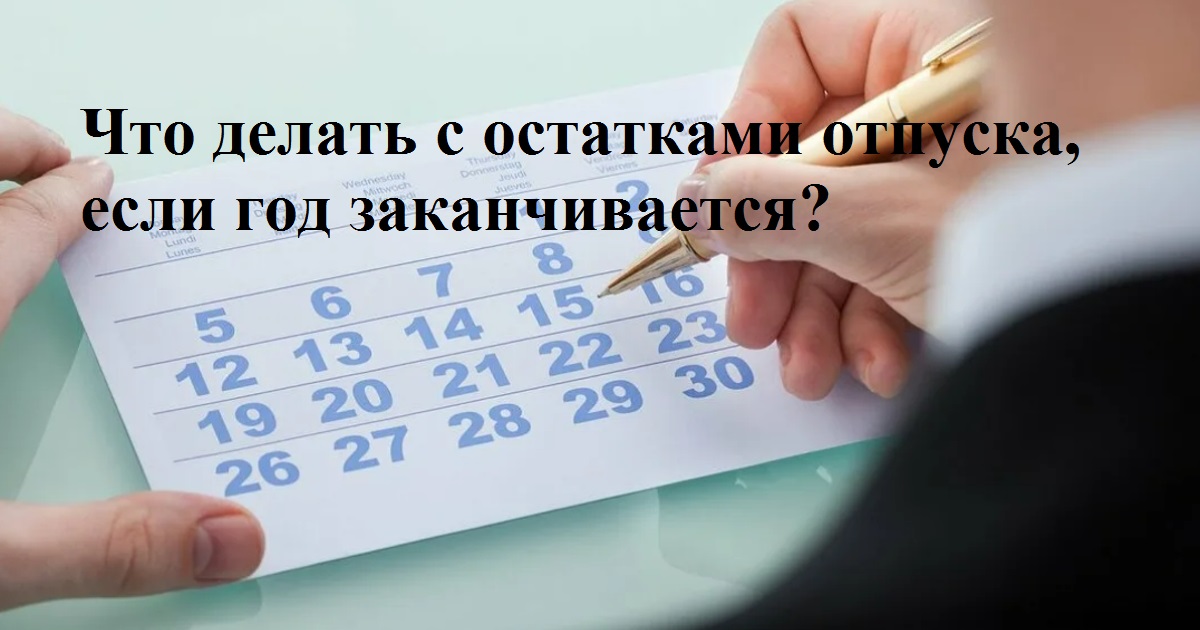 